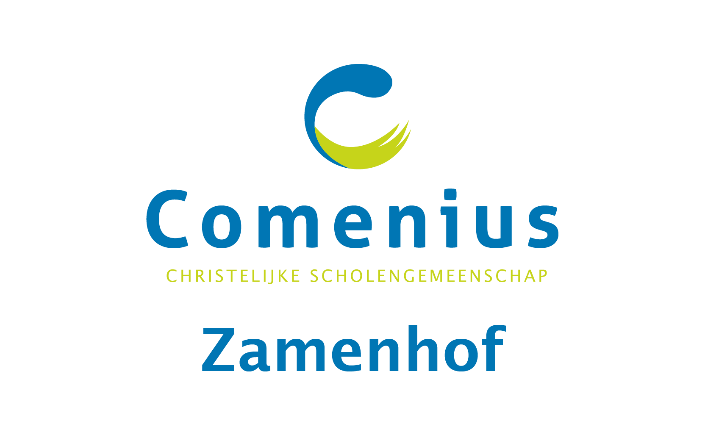 Overgangsnormen bij de rapporten 
leerjaar 1 vmbo kaderberoepsgerichte leerweg (2023-2024)Algemene opmerkingen: Schriftelijke rapportage aan ouder(s)/verzorger(s) is tweemaal per jaar en wordt per vak uitgedrukt in een Voortschrijdend Gemiddelde (VGM), het Gemiddelde op de Praktische Leergebieden (GPL) en in een Gemiddelde op de Theoretische Leergebieden/vakken (GTL)Aan het einde van het schooljaar wordt een bindend besluit genomen over het vervolg van de studie.Doorstroom kan aan het einde van het jaar plaatsvinden. Een doorstroomadvies is adviserend van aard en kan alleen worden verkregen door te voldoen aan de eisen (zie c.) Leerlingen die aan het einde van het schooljaar niet voldoen aan de normen voor bevordering, stromen in principe door naar vmbo basisniveau. De leerling start dan in het volgende schooljaar op het eerstvolgende lagere onderwijsniveau.In plaats van doorstroom naar een lager onderwijsniveau mag een leerling ook doubleren. De leerling start het volgende schooljaar dan op hetzelfde niveau en hetzelfde leerjaar als het voorafgaande schooljaar.Na wisseling van studieniveau begint de leerling met een blanco cijferlijst.Voor de beoordeling geldt een driedeling van de aangeboden vakken:Theoretische leergebieden/vakken: Ne, En, M&M, BiNaSk en Wi.Praktische leergebieden/vakken: Talents, BeVo en Comenius in Company.Overige vakken: GLV, Rekenen, Digi-wijsheid en LO .Voor het vak Nederlands geldt een extra bepaling.Alle rapportcijfers worden afgerond op 1 decimaal. Rekenen, GLV, Digi-wijsheid en LO worden met een (o )nvoldoende, (v)oldoende of (g)oed beoordeeld. Lager dan 5,5 is onvoldoende*. Lager dan een 5,5 en hoger dan 4,4 telt voor één gewogen onvoldoende; lager dan 4,5 telt voor twee gewogen onvoldoendes.Beslissingsmogelijkheden op basis van het VGM van het leerjaar zijn:a. Bevorderen naar kaderberoepsgerichte leerweg 2:  	Als er voldaan wordt aan alle volgende voorwaarden:
Er staan hooguit drie gewogen onvoldoendes bij alle leergebieden.Het GTL is tenminste 5,5.Zowel Talents, BeVo als Comenius in Company tenminste een 5,5.Rekenen, GLV, LO en Digi-wijsheid zijn beoordeeld met V of G.Voor het vak Nederlands is een 5,0 of hoger behaald.	* berekening bij 2 decimalen achter de komma wordt bij 5.45 naar boven afgerond als een 5.5 bij 1 decimaal achter de komma.b.	Bespreken: Wanneer de leerling niet voldoet aan (één van) de voorwaarden a1 t/m a5,óf wanneer het GTL 8,0 (of hoger) én het AG 8,0 (of hoger) is,óf wanneer voor het vak Digi-wijsheid, Talents, BeVo of Comenius in Company een onvoldoende is behaald, dient de leerling te worden besproken.
Deze bespreking moet resulteren in één van de onderstaande besluiten:
De leerling gaat beargumenteerd door op dezelfde leerweg.De leerling vervolgt zijn studie op een lagere leerweg (zie c.)De leerling mag zijn studie vervolgen op een hogere leerweg. (zie d.)De leerling doubleert.Indien aan de norm bij a5 niet wordt voldaan, is het volgen van StudiePunt-lessen 	Nederlands in het volgende leerjaar verplicht.c.	Bevorderen naar basisberoepsgerichte leerweg 2:De leerling vervolgt zijn studie op een lagere leerweg wanneer één of meer van de onderstaande situaties zich voordoen:
Er staan vier of meer gewogen onvoldoendes bij de theoretische leergebieden/vakken.Het GTL is lager dan 5,5.Het AG is lager dan 5,5.d.	Doorstroom:	De leerling mag zijn studie op een hogere leerweg vervolgen als voldaan is aan alle 	volgende voorwaarden:
Er staat hooguit één gewogen onvoldoende bij alle theoretische leergebieden/vakken.Het GTL is 8,0 of hoger.Het AG is 8,0 of hoger.Rekenen, Digi-wijsheid, GLV en LO zijn beoordeeld met V of G. Nederlands is voldoende.
Het besluit dat de leerling zijn studie op een hogere leerweg mag vervolgen heeft geen verplichtend karakter.	Indien aan de norm bij a5 niet wordt voldaan, is het volgen van StudiePunt-lessen voor 	rekenen en/of Nederlands in het volgende leerjaar verplicht.Ten slotte: 

Van alle bovenstaande regelingen kan worden afgeweken indien er sprake is van buitengewone omstandigheden, dit uiteindelijk ter beoordeling van de directie.Gebruikte afkortingen:GTL = Gemiddelde Theoretische Leergebieden/vakkenGPL = Gemiddelde Praktische Leergebieden/vakkenAG = Algeheel Gemiddelde -> (GTL + GPL)/2NE = NederlandsEN = EngelsM&M = mens en maatschappijBinaSk = biologie, natuur- en scheikundeWi = wiskunde BeVo = beeldende vormingGLV = godsdienst en levensbeschouwende vormingLO = lichamelijke opvoeding 